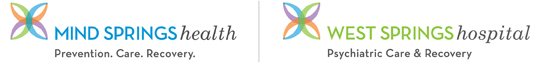 CUSTOMER SERVICE SUPERSTARI would like to nominate:___________________________________________________For providing superlative customer service to         (circle applicable)CLIENTS & PATIENTS			FELLOW STAFF MEMBERS	Briefly explain why this staff member is a Customer Service SuperStar.  Please be as specific as possible.Please return to: skeister@mindspringshealth.org